Algebra Forecast
◄ Sep 2018October  2018October  2018October  2018October  2018October  2018Nov 2018 ►SunMonTueWedThuFriSat1 Shapes of Algebra Part 1Skills Quiz 1B #12 Shapes of Alebra Part 2Hw. Shapes of Algebra Worksheet3 Domain and Range with graphs Assignment Worsheet 1B-44 Domain and Range ActivityWorksheet for Domain and Range Activity5 Lesson 1B-5 End BehaviorAssignment: Worksheet 1B-5Skills Quiz 1B #26 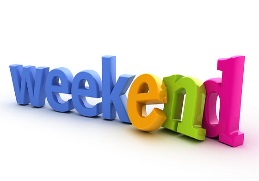 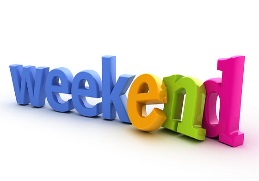 7 8 Columbus DayFuncton Sort ActivityHw. pg. 256 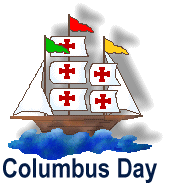 (1-34 all) Quiz1B #39 Domain and Range Marching ActivityReview /STUDY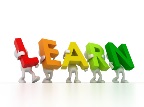 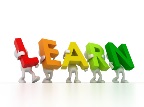 10 Unit 1 Test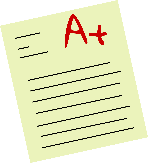 11 Come Out Day½ Day ConferencesMake ups12 Lesson 2A-1 Solving One and Two Step EquationsAssignment: P 78 (19, 20, 55-79 odd) P 84 (17, 19, 41-67 odd):  13 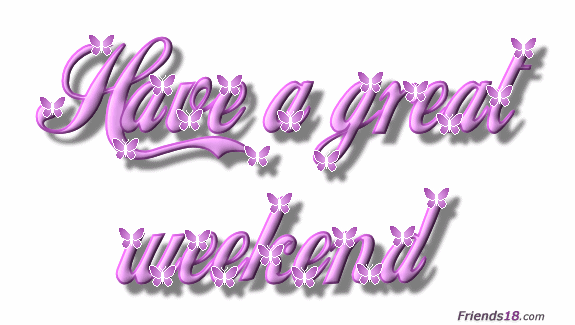 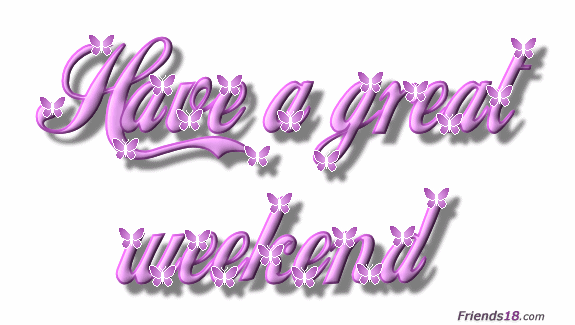 14 15 Lesson 2A-2 Solving Multistep EquationsAssignment:  P 91 (1 – 49 odd)Lesson 2A-3  Solving Equations with Variables on Both SidesAssignment:P 98 (1 – 15 odd, 17 – 20 all)17 Sometimes, Always, Never ActivityP 99(21-39, 44, 45)Skills Quiz 2A #118 Sweet Algebra ActivityAssignment:  Worksheet 2A-3        (1 – 39 odd)19 Lesson 2A-4  Equations from SituationsAssignment:P 107 (1, 7, 9, 11, 15, 21, 23)20 vs 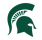 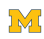 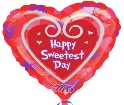 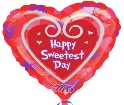 21 22 Lesson 2A-5  Literal EquationsAssignment:  P 113 (1 – 41 odd)Skills Quiz 2A #223 Literal Equations ActivityAssignment:  Worksheet 2A-524 Performance Assessment25 Lesson 2B-1 Rate of ChangeAssignment:P 286 (1-6, 27-29, 40)26 Lesson 2B-2 SlopeAssignment:p 286 (7-26, 38, 39, 48, 49, 53, 54-62, 72, 73)27 28 29 Lesson 2B-3 Direct VariationAssignment:p 264 (1-21 odd, 24-26 all)30 Lesson 2B-4 Characteristics of a Linear FunctionAssignment:  Filling the Swimming PoolSkills Quiz 2B #131 HalloweenCoding Day 3Assignment:  Finish Coding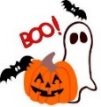 11/1                                                                     11/2Lesson 2B-5 Slope intercept Form                 Activity 2B-5                                                                              Miles to your DestinationAssignment:p 294 (1 – 39 odd, 40, 56, 57, 58)11/1                                                                     11/2Lesson 2B-5 Slope intercept Form                 Activity 2B-5                                                                              Miles to your DestinationAssignment:p 294 (1 – 39 odd, 40, 56, 57, 58)11/1                                                                     11/2Lesson 2B-5 Slope intercept Form                 Activity 2B-5                                                                              Miles to your DestinationAssignment:p 294 (1 – 39 odd, 40, 56, 57, 58)